NAME:…………………………………….SCHOOL: …………..…………..443/1AGRICULTURE PAPER 1 DECEMBER, 2020TIME: 2 HOURSLANET CLUSTER JOINT EXAMINATION (LANJET) -2020443/1AGRICULTUREPAPER 1DECEMBER, 2020TIME: 2 HOURSMARKING SCHEMESECTION A (30 MARKS)What do the following terms mean? (1½ mks)a)  Gross domestic product (G.D.P)The sum total of goods and services produced by a country within one year.Gross national income (GNI)Total output from resources owned by the nationals of a country both within and outside the country within a year.Per capita incomeGross national income divided by total populationa) What does the term opportunity cost in farming mean? (1mk)Cost of the foregone alternative when we make a choice.Example is choosing to grow maize instead of wheat.Opportunity cost is the value of wheatOpportunity cost only exists where there are alternatives.           b) State two situations when opportunity cost nil or zero (2mks)When supply is unlimitedWhen goods are freeWhen there are no alternatives4. List four advantages of individual owner tenure system	(2mks)deed used to secure loan  credit
Independent production plan
Accessibility to agricultural advice
Earn income by leasing/renting land
High production of quality produce
Proper supervision of land	(4 x ½ = 2mks)4.   State two ways to show how check dams reduce soils erosion	(1mks) Trap sediments/soil
Slow down the speed of run off
 Reduce volume of run off	(2 x ½ = 1mk)5.   Identify four factors that contribute to competitive ability of weeds	(2mks)Produce large quantities of seeds 
Seeds have a long viability 
Propagate vegetatively
Extensive root system
Hardy/survive adverse weather and soil condition
Have a short life cycle
Gross feeders/heavy feeders	(4 x ½ = 2mks)6.   Mention four ways of classifying herbicides 	(2mks)Mode of action 
Time of application
Selectivity
Formation/physical form of herbicide	(4 x ½ = 2mks)7. (a) List two ways of controlling smut disease in the field. (1mk)	(1mk)Rogueing/uproot and burn infected crop (reject rogueing alone)
Crop rotation
Plant resistant varieties of maize
Plant certified seeds
Avoid application of infected organic manure	(2 x ½ = 1mk) (b) Name any two pests that attack bean pods in the field	(1mk)
American bollworm (reject bollworm alone) 
Flower thrips	(2x ½ = 1mk)
8.   What four factors should a farmer consider for effective control of pests in the field	(2mks)Nature of crop damage caused 
Biology of pest/reproduction of pest/feeding habits
Weather conditions favoring pest attack
Whether pest has natural enemies
Population level of pest9. Mr. Wotsula Applied 150kg N.P.K 25:20:15 to his one hectare of groundnuts in his Kakamega farm. Calculate how many kg of each of the fertilizer element he applied.	   (3mks)                                                                                                              - N.P.K total ratio = 60		 Nitrogen = 62.50 KgPhosphate = 50Kg		Potassium = 37.5Kg10. State five marketing functions (2 ½mks)BuyingSellingAssembling by traders or middlemenTransportation i.e. distributionStandardization by grading and sorting outStorage facilitiesProcessingPacking or packagingAdvertising i.e. sales promotionFinancing i.e. provide credit to farmersRisk bearing, Market research11. State five functions of cooperative societies (2 ½ mks)Marketing facilitiesProvision of inputs on creditsProvide expert adviceStorage of inputs and produceGiving loans all credit to farmersEducating for fair prices of inputs and produceKeep proper records of all activitiesProvide banking services to members. 12. List three characteristics of green manure crops (1 ½ mks)Fast growth ratePreferably a legumeLeafy / high foliage ratioAbility to rot rapidly13. Name three types of water pumps to be used on the farm. (1 ½ mks)Centrifugal / rotardynamicSemi-rotaryPiston/ reciprocating pumpsHydram.14. Name four species of trees commonly used in agroforestry (2mks)EucalyptusCypressGrevilleaLeukemia15. List four factors that determine the competitive ability of weeds (2 mks)Short life cyclesAbility to produce many seedsAbility to propagate vegetativelyEasy seed dispersalSeeds have long viabilityExtensive rooting systemSECTION B (20 MARKS)16. (a) Name the parts labeled A1, and A2					(2 mks)	A1 -root stock	A2   -scion(b) Name the methods of propagation illustrated in diagrams A3 and B	(2 mks)	A3 -Grafting	B- Trench layering         17.          Identify the soil structures F and G (2mks)                       G– Platy soil structure                         F- Granular soil structureName the parts labeled X and Y in diagram F (1mk)Y- air spaceX- Humus with clay            Sate two ways through which structure G influences crop production (2mks)Impedes root penetration.Hinders aerationHinders drainage Hinders water infiltration     18. a) Beside what is visible on the maize cob. State two other symptoms of the disease. 		  (2mks)Severe dwarfness Increased tilleringb) State three control measures of the above disease. 		 (3mks)Planting resistant varieties Use of certified seeds Field hygiene Crop rotation19What was the aim of the experiment? (1mk)To investigate the presence of living organisms in the soilState one observation that was made in each of the flasks labelled C and D (2mks)C- Lime water turned milkyD- lime water remained clear Give a reason for your answer in (b) above (2mks)The living organisms in flask C respired and produced carbon dioxide which turned the lime water milky while heating in Flask D killed the microorganisms hence the lime water remained clearApart from the aspect under the study above, state any other soil component that could be studied (1mk)-Soil water-Soil air-Soil organic matterSECTION C (40 MARKS)18 x ½ = 9mksOn the same graph paper, plot the graph showing total output, marginal product and average product against variable input (8mks) 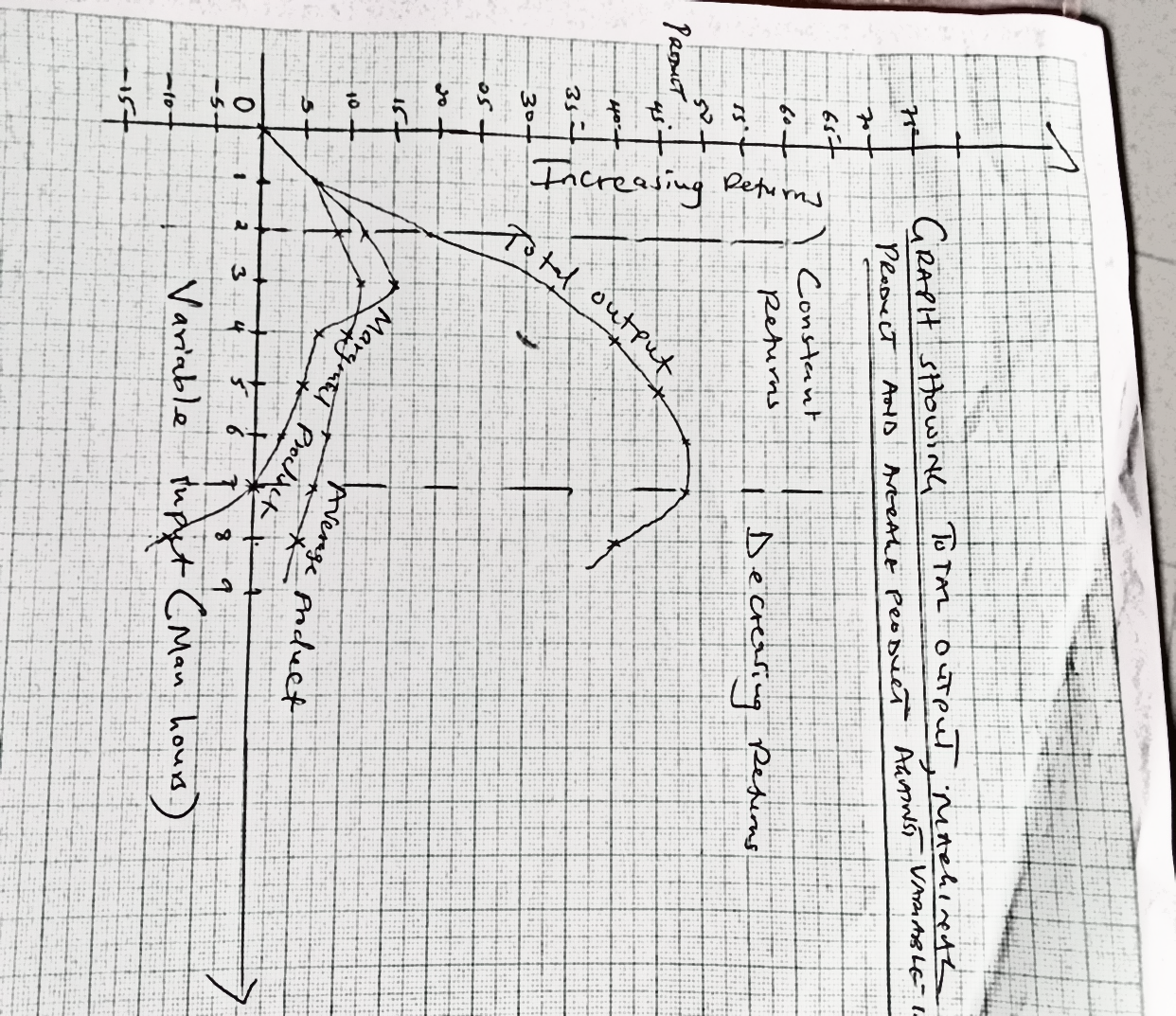 Plotting=3mksSmooth curves=3mksCorrect scale =1mkCorrect labelling=2mksOn the graph draw lines to show the following zones (3mks)Increasing return production functionDecreasing return Production functionDiminishing return production function 21(a) Outline five benefits of trees and shrubs to the economic wellbeing of Kenyans (5mks)Some are used as cash cropsSome produce edible fruits which can be soldSome are used for production of industrial productsMost are source of timber and polesTheir roots help to bind soil particles together which helps to prevent soil erosionSome trees provide nectar and pollen which is used by beesSome have medicinal value b) Explain 7 ways on how farmers overcome risks and uncertainties in a farming business (7mksDiversification/ growing a variety of crop or having various enterprises so that if one fails has something to rely on.Insurance against losses/ taking insurance policy for farming activities so that in case of failure the enterprises are covered.Inventory marketing/ strategic farming keeping farm product and selling at when prices are favorableFlexible enterprises engaging in enterprises that can be stopped or started early as condition change.Rationing of inputs using just sufficient inputs such that in case of losses the cost is not too highUsing more certain husbandry practices using practices that the farmer is sure of and has used in the past.Hedging/ contract marketing making arrangements with marketing agencies in advance so that changes in price after the arrangement do not change the price of the farmer’s produce.Selecting more certain enterprises selection of enterprises that the done well in the area/ tried though research					(Any 7 x 1 = 7mks)21a)  Explain the factors that influence the type of irrigation to be used in a farm Topography,Soil typeType of crop to be irrigated.Amount of water available.Technology available.Distance of the source of water to the field.Capital available, skills availableClimate factors of the area.(Relevant application to be given, 8 x 1 =8mks)22(a) State the principles involved in planning a crop rotation programme.		(6mks)Shallow rooters should alternate with deep rooters.Crop attacked by the same pests and disease should not follow each other.Crops with high nutrient requirement should come first in a newly ploughed land.Legumes should be included in the programme to increase nitrogen content of       soil.Fallow period / grass should be included in the rotation to build soil structure. Crops which are hard to weed should alternate with those that are easy to weed.b) Discuss the production of maize under the following subheadings Maizei)  Seedbed preparation (2mks)Clear land early before the rainsHarrow the land to medium tilthCultivate land to get rid of perennial weeds and allow vegetation to rot.Planting (2mks)Done at the beginning of rainsDry planting is recommendedSpacing varies with variety i.e. 23-30 cm x 57 – 90 cmPlant seed at 2.5 – 10 cm deepPlanting manually or mechanicallyApply DAP at 100 – 150 kg/ hectare in planting holeTop dress with CAN at 200kg / hectareWeed control (2mks)Weed at early stage to reduce competition for moisture Hand weeding doneHerbicides sometimes used e.g. simazine/ atrazine before germination and MCPA / 2-4- D after germination.Field management practices (2mks)Thinning done early to get consistent growthGapping done earlyPests control (2mks)Scare birds e.g. quellea and weaver birdsUse appropriate control of pests e.g. aphids, army worm e.g. insecticides.Disease control (2mks)Use appropriate control e.g. fungicides for smut, rust and maize streakHarvesting (2mks)Depending on altitude and varietyStock out maize or harvest cobs when dry in fieldUnits of variable input  (Man hours)Total output of maize (Tons)Marginal ProductAverage product000016662181293331511440710545596483874806.9840-85